graduate COMMITTEE 
curriculum PROPOSAL FORM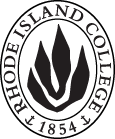 Cover page					C. Program Proposals
D. SignaturesChanges that directly impact more than one department/program MUST have the signatures of all relevant department chairs, program directors, and relevant dean (e.g. when creating/revising a program using courses from other departments/programs). Proposals that do not have appropriate approval signatures will not be considered. Type in name of person signing and their position/affiliation.Send electronic files of this proposal and accompanying catalog copy to graduatecommittee@ric.edu and a printed or electronic signature copy of this form to the current Chair of Graduate Committee. Check Graduate Committee website for due dates.D.1. Approvals:   required from programs/departments/deans who originate the proposal.  may include multiple departments, e.g., for joint/interdisciplinary prposals. D.2. Acknowledgements: REQUIRED from OTHER PROGRAMS/DEPARTMENTS IMPACTED BY THE PROPOSAL. SIGNATURE DOES NOT INDICATE APPROVAL, ONLY AWARENESS THAT THE PROPOSAL IS BEING SUBMITTED.  CONCERNS SHOULD BE BROUGHT TO THE GRADUATE COMMITTEE MEETING FOR DISCUSSIONA.1. Course or programConcentration in Accounting in m.p.acConcentration in Accounting in m.p.acConcentration in Accounting in m.p.acConcentration in Accounting in m.p.acReplacing concentration in accounting and information systemsconcentration in accounting and information systemsconcentration in accounting and information systemsconcentration in accounting and information systemsA.2. Proposal typeProgram:  revision Program:  revision Program:  revision Program:  revision A.3. OriginatorSean CoteSean CoteHome departmentAccounting and CISAccounting and CISA.4. Rationale/ContextThis proposal presents a revision to and renaming of the now dormant Accounting Information Systems (AIS) concentration in the M.P.Ac program.  This revision is designed to appeal to a much larger and broader market as detailed below.  The current AIS concentration targets only individuals interested in the very limited information technology subsector of accounting.  This limited appeal is reflected in the fact that no students have been enrolled in the concentration for a number of years.  The revised concentration will have a curriculum which focuses on all areas of accounting practice, providing greater career opportunities for program graduates.  A survey of the current RIC senior accounting majors revealed that a majority of students are interested in this revised concentration and continuing on at RIC to receive their graduate degree.  According to the United States Department of Labor, career opportunities in Accounting will increase by 10% over the next 10 years.  This concentration change to the M.P.Ac  will enable graduates to take advantage of these expanded career opportunities and be prepared to sit for and successfully pass the Certified Public Accounting exam, the components of which form the basis for the curriculum.  The only change in admissions requirements is a waiver of the Graduate Management Admissions Test (GMAT) if the applicant is a CPA or has passed a state bar examination.  All other admission requirements remain the same.  ACCT 548 and ACCT 549 will continue to be offered as part of the M.P.Ac program.  They will become part of the core requirements for the concentration in accounting.ACCT 553 and ACCT 552 will no longer be offered and deleted from the catalog.  There has been no demand for the Accounting Information Systems concentration.  That is why ACCT 553 and ACCT552 will be deleted.  This will have no impact on any other programs.  ACCT 510 will continue to be offered as part of the core courses that are required for the accounting concentration.  The course topics are used in daily professional life of accountants.  The proposed revision will include 4 new courses which will greatly increase the knowledge base of prospective students and help them advance within the many different areas of the accounting industry.  The new courses are:  ACCT 556, ACCT 561, ACCT 572 and ACCT 665.This proposal presents a revision to and renaming of the now dormant Accounting Information Systems (AIS) concentration in the M.P.Ac program.  This revision is designed to appeal to a much larger and broader market as detailed below.  The current AIS concentration targets only individuals interested in the very limited information technology subsector of accounting.  This limited appeal is reflected in the fact that no students have been enrolled in the concentration for a number of years.  The revised concentration will have a curriculum which focuses on all areas of accounting practice, providing greater career opportunities for program graduates.  A survey of the current RIC senior accounting majors revealed that a majority of students are interested in this revised concentration and continuing on at RIC to receive their graduate degree.  According to the United States Department of Labor, career opportunities in Accounting will increase by 10% over the next 10 years.  This concentration change to the M.P.Ac  will enable graduates to take advantage of these expanded career opportunities and be prepared to sit for and successfully pass the Certified Public Accounting exam, the components of which form the basis for the curriculum.  The only change in admissions requirements is a waiver of the Graduate Management Admissions Test (GMAT) if the applicant is a CPA or has passed a state bar examination.  All other admission requirements remain the same.  ACCT 548 and ACCT 549 will continue to be offered as part of the M.P.Ac program.  They will become part of the core requirements for the concentration in accounting.ACCT 553 and ACCT 552 will no longer be offered and deleted from the catalog.  There has been no demand for the Accounting Information Systems concentration.  That is why ACCT 553 and ACCT552 will be deleted.  This will have no impact on any other programs.  ACCT 510 will continue to be offered as part of the core courses that are required for the accounting concentration.  The course topics are used in daily professional life of accountants.  The proposed revision will include 4 new courses which will greatly increase the knowledge base of prospective students and help them advance within the many different areas of the accounting industry.  The new courses are:  ACCT 556, ACCT 561, ACCT 572 and ACCT 665.This proposal presents a revision to and renaming of the now dormant Accounting Information Systems (AIS) concentration in the M.P.Ac program.  This revision is designed to appeal to a much larger and broader market as detailed below.  The current AIS concentration targets only individuals interested in the very limited information technology subsector of accounting.  This limited appeal is reflected in the fact that no students have been enrolled in the concentration for a number of years.  The revised concentration will have a curriculum which focuses on all areas of accounting practice, providing greater career opportunities for program graduates.  A survey of the current RIC senior accounting majors revealed that a majority of students are interested in this revised concentration and continuing on at RIC to receive their graduate degree.  According to the United States Department of Labor, career opportunities in Accounting will increase by 10% over the next 10 years.  This concentration change to the M.P.Ac  will enable graduates to take advantage of these expanded career opportunities and be prepared to sit for and successfully pass the Certified Public Accounting exam, the components of which form the basis for the curriculum.  The only change in admissions requirements is a waiver of the Graduate Management Admissions Test (GMAT) if the applicant is a CPA or has passed a state bar examination.  All other admission requirements remain the same.  ACCT 548 and ACCT 549 will continue to be offered as part of the M.P.Ac program.  They will become part of the core requirements for the concentration in accounting.ACCT 553 and ACCT 552 will no longer be offered and deleted from the catalog.  There has been no demand for the Accounting Information Systems concentration.  That is why ACCT 553 and ACCT552 will be deleted.  This will have no impact on any other programs.  ACCT 510 will continue to be offered as part of the core courses that are required for the accounting concentration.  The course topics are used in daily professional life of accountants.  The proposed revision will include 4 new courses which will greatly increase the knowledge base of prospective students and help them advance within the many different areas of the accounting industry.  The new courses are:  ACCT 556, ACCT 561, ACCT 572 and ACCT 665.This proposal presents a revision to and renaming of the now dormant Accounting Information Systems (AIS) concentration in the M.P.Ac program.  This revision is designed to appeal to a much larger and broader market as detailed below.  The current AIS concentration targets only individuals interested in the very limited information technology subsector of accounting.  This limited appeal is reflected in the fact that no students have been enrolled in the concentration for a number of years.  The revised concentration will have a curriculum which focuses on all areas of accounting practice, providing greater career opportunities for program graduates.  A survey of the current RIC senior accounting majors revealed that a majority of students are interested in this revised concentration and continuing on at RIC to receive their graduate degree.  According to the United States Department of Labor, career opportunities in Accounting will increase by 10% over the next 10 years.  This concentration change to the M.P.Ac  will enable graduates to take advantage of these expanded career opportunities and be prepared to sit for and successfully pass the Certified Public Accounting exam, the components of which form the basis for the curriculum.  The only change in admissions requirements is a waiver of the Graduate Management Admissions Test (GMAT) if the applicant is a CPA or has passed a state bar examination.  All other admission requirements remain the same.  ACCT 548 and ACCT 549 will continue to be offered as part of the M.P.Ac program.  They will become part of the core requirements for the concentration in accounting.ACCT 553 and ACCT 552 will no longer be offered and deleted from the catalog.  There has been no demand for the Accounting Information Systems concentration.  That is why ACCT 553 and ACCT552 will be deleted.  This will have no impact on any other programs.  ACCT 510 will continue to be offered as part of the core courses that are required for the accounting concentration.  The course topics are used in daily professional life of accountants.  The proposed revision will include 4 new courses which will greatly increase the knowledge base of prospective students and help them advance within the many different areas of the accounting industry.  The new courses are:  ACCT 556, ACCT 561, ACCT 572 and ACCT 665.This proposal presents a revision to and renaming of the now dormant Accounting Information Systems (AIS) concentration in the M.P.Ac program.  This revision is designed to appeal to a much larger and broader market as detailed below.  The current AIS concentration targets only individuals interested in the very limited information technology subsector of accounting.  This limited appeal is reflected in the fact that no students have been enrolled in the concentration for a number of years.  The revised concentration will have a curriculum which focuses on all areas of accounting practice, providing greater career opportunities for program graduates.  A survey of the current RIC senior accounting majors revealed that a majority of students are interested in this revised concentration and continuing on at RIC to receive their graduate degree.  According to the United States Department of Labor, career opportunities in Accounting will increase by 10% over the next 10 years.  This concentration change to the M.P.Ac  will enable graduates to take advantage of these expanded career opportunities and be prepared to sit for and successfully pass the Certified Public Accounting exam, the components of which form the basis for the curriculum.  The only change in admissions requirements is a waiver of the Graduate Management Admissions Test (GMAT) if the applicant is a CPA or has passed a state bar examination.  All other admission requirements remain the same.  ACCT 548 and ACCT 549 will continue to be offered as part of the M.P.Ac program.  They will become part of the core requirements for the concentration in accounting.ACCT 553 and ACCT 552 will no longer be offered and deleted from the catalog.  There has been no demand for the Accounting Information Systems concentration.  That is why ACCT 553 and ACCT552 will be deleted.  This will have no impact on any other programs.  ACCT 510 will continue to be offered as part of the core courses that are required for the accounting concentration.  The course topics are used in daily professional life of accountants.  The proposed revision will include 4 new courses which will greatly increase the knowledge base of prospective students and help them advance within the many different areas of the accounting industry.  The new courses are:  ACCT 556, ACCT 561, ACCT 572 and ACCT 665.A.5. Student impactMore prospective students will receive a Master’s degree at RIC and be better prepared to take the CPA exam along with meeting the 150 college credit hour requirement to become a CPA.  Graduating students will be prepared to be leaders within the Accounting industry.  More prospective students will receive a Master’s degree at RIC and be better prepared to take the CPA exam along with meeting the 150 college credit hour requirement to become a CPA.  Graduating students will be prepared to be leaders within the Accounting industry.  More prospective students will receive a Master’s degree at RIC and be better prepared to take the CPA exam along with meeting the 150 college credit hour requirement to become a CPA.  Graduating students will be prepared to be leaders within the Accounting industry.  More prospective students will receive a Master’s degree at RIC and be better prepared to take the CPA exam along with meeting the 150 college credit hour requirement to become a CPA.  Graduating students will be prepared to be leaders within the Accounting industry.  More prospective students will receive a Master’s degree at RIC and be better prepared to take the CPA exam along with meeting the 150 college credit hour requirement to become a CPA.  Graduating students will be prepared to be leaders within the Accounting industry.  A.6. Impact on other programs and coursesWe will no longer be offering ACCT 553 and ACCT 552.  No demand.  This will not impact any programs.We will no longer be offering ACCT 553 and ACCT 552.  No demand.  This will not impact any programs.We will no longer be offering ACCT 553 and ACCT 552.  No demand.  This will not impact any programs.We will no longer be offering ACCT 553 and ACCT 552.  No demand.  This will not impact any programs.We will no longer be offering ACCT 553 and ACCT 552.  No demand.  This will not impact any programs.A.7. Resource impactFaculty PT & FT: New adjuncts hired on a per course basisNew adjuncts hired on a per course basisNew adjuncts hired on a per course basisNew adjuncts hired on a per course basisA.7. Resource impactLibrary:None: Existing resources will meet the needs of the revised concentration.None: Existing resources will meet the needs of the revised concentration.None: Existing resources will meet the needs of the revised concentration.None: Existing resources will meet the needs of the revised concentration.A.7. Resource impactTechnologyNone: Existing resources will meet the needs of the revised concentration.None: Existing resources will meet the needs of the revised concentration.None: Existing resources will meet the needs of the revised concentration.None: Existing resources will meet the needs of the revised concentration.A.7. Resource impactFacilities:None: Existing resources will meet the needs of the revised concentration.None: Existing resources will meet the needs of the revised concentration.None: Existing resources will meet the needs of the revised concentration.None: Existing resources will meet the needs of the revised concentration.A.7. Resource impactPromotion/ marketing needsNew literature on the M.P.Ac program will have to be created in order to market the program.  New literature on the M.P.Ac program will have to be created in order to market the program.  New literature on the M.P.Ac program will have to be created in order to market the program.  New literature on the M.P.Ac program will have to be created in order to market the program.  A.8. Semester effectiveFall 2019A.10.  INSTRUCTIONS FOR CATALOG COPY:  The proposal must include all relevant pages from the college catalog, and must show how the catalog will be revised.  (1) Go to the “Forms and Information” page on the Graduate Committee website. Scroll down until you see the Word files for the current catalog. (2) Download ALL catalog sections relevant for this proposal, including course descriptions and/or other affected programs.  (3) Place ALL relevant catalog copy into a single file.  Put page breaks between sections and delete any catalog pages not relevant for this proposal. (4) Using the track changes function, revise the catalog pages to demonstrate what the information should look like in next year’s catalog.  (5) Check the revised catalog pages against the proposal form, especially making sure that program totals are correct if adding/deleting course credits.  A.10.  INSTRUCTIONS FOR CATALOG COPY:  The proposal must include all relevant pages from the college catalog, and must show how the catalog will be revised.  (1) Go to the “Forms and Information” page on the Graduate Committee website. Scroll down until you see the Word files for the current catalog. (2) Download ALL catalog sections relevant for this proposal, including course descriptions and/or other affected programs.  (3) Place ALL relevant catalog copy into a single file.  Put page breaks between sections and delete any catalog pages not relevant for this proposal. (4) Using the track changes function, revise the catalog pages to demonstrate what the information should look like in next year’s catalog.  (5) Check the revised catalog pages against the proposal form, especially making sure that program totals are correct if adding/deleting course credits.  A.10.  INSTRUCTIONS FOR CATALOG COPY:  The proposal must include all relevant pages from the college catalog, and must show how the catalog will be revised.  (1) Go to the “Forms and Information” page on the Graduate Committee website. Scroll down until you see the Word files for the current catalog. (2) Download ALL catalog sections relevant for this proposal, including course descriptions and/or other affected programs.  (3) Place ALL relevant catalog copy into a single file.  Put page breaks between sections and delete any catalog pages not relevant for this proposal. (4) Using the track changes function, revise the catalog pages to demonstrate what the information should look like in next year’s catalog.  (5) Check the revised catalog pages against the proposal form, especially making sure that program totals are correct if adding/deleting course credits.  A.10.  INSTRUCTIONS FOR CATALOG COPY:  The proposal must include all relevant pages from the college catalog, and must show how the catalog will be revised.  (1) Go to the “Forms and Information” page on the Graduate Committee website. Scroll down until you see the Word files for the current catalog. (2) Download ALL catalog sections relevant for this proposal, including course descriptions and/or other affected programs.  (3) Place ALL relevant catalog copy into a single file.  Put page breaks between sections and delete any catalog pages not relevant for this proposal. (4) Using the track changes function, revise the catalog pages to demonstrate what the information should look like in next year’s catalog.  (5) Check the revised catalog pages against the proposal form, especially making sure that program totals are correct if adding/deleting course credits.  A.10.  INSTRUCTIONS FOR CATALOG COPY:  The proposal must include all relevant pages from the college catalog, and must show how the catalog will be revised.  (1) Go to the “Forms and Information” page on the Graduate Committee website. Scroll down until you see the Word files for the current catalog. (2) Download ALL catalog sections relevant for this proposal, including course descriptions and/or other affected programs.  (3) Place ALL relevant catalog copy into a single file.  Put page breaks between sections and delete any catalog pages not relevant for this proposal. (4) Using the track changes function, revise the catalog pages to demonstrate what the information should look like in next year’s catalog.  (5) Check the revised catalog pages against the proposal form, especially making sure that program totals are correct if adding/deleting course credits.  A.10.  INSTRUCTIONS FOR CATALOG COPY:  The proposal must include all relevant pages from the college catalog, and must show how the catalog will be revised.  (1) Go to the “Forms and Information” page on the Graduate Committee website. Scroll down until you see the Word files for the current catalog. (2) Download ALL catalog sections relevant for this proposal, including course descriptions and/or other affected programs.  (3) Place ALL relevant catalog copy into a single file.  Put page breaks between sections and delete any catalog pages not relevant for this proposal. (4) Using the track changes function, revise the catalog pages to demonstrate what the information should look like in next year’s catalog.  (5) Check the revised catalog pages against the proposal form, especially making sure that program totals are correct if adding/deleting course credits.  Old New/revisedC: Concentration TitleM.P.Ac concentration in Accounting and Information SystemsM.P.Ac concentration in AccountingC.1. Enrollments030 EstimateC.2. Admission requirementsCompleted graduate application1.	Completed application form accompanied by a $50 non-refundable application fee.2.	A bachelor’s degree from an accredited college or university.3.	Two courses in principles of accounting or equivalent.4.	Official transcripts of all undergraduate and graduate records.5. An applicant’s letter describing the applicant’s professional goals including how the program will help the applicant achieve these professional goals.6. Three academic or professional letters of recommendation addressing the student’s potential to succeed in a graduate program7.	Completion of the Graduate Management Admissions Test (GMAT), unless the applicant is a CPA or has passed a state bar examination. Applicants will also be exempt from the GMAT if they have earned a B.S. degree in accounting from Rhode Island College or the University of Rhode Island, with a 3.00 grade point average in their major.C.4. Course requirements for each program optionACCT 510, requiredACCT 552, requiredACCT 533, requiredCIS 421, requiredCIS 453, requiredCIS 535, requiredElectives:6 credit hours of graduate accounting course work6 credit hours of graduate course work3 credit hours of graduate computer information systems workACCT 548, requiredACCT 549, requiredACCT 561, requiredACCT 556, requiredACCT 510, requiredACCT 572, requiredACCT 665, requiredElectives:9 credit hours of graduate accounting course workC.5. Credit count for each program option3030C.6. Requirement for thesis, project, or comprehensive exam NoStudents will complete a research project related to current topics published by the Financial Accounting Standards Board.  The students will complete their project in ACCT 665.  C.7. Other changes if anyNoneNoneNamePosition/affiliationSignatureDateSean CoteProgram Director of M.P.AcDr. Lisa BainChair of Accounting and CISDr. Jeffery MelloDean of School of BusinessNamePosition/affiliationSignatureDate